Описание и схемы дистанций пробега «Зимний полумарафон, посвященный Дню Защитника Отечества»Спортсмены,  стартующие на дистанцию 3 км от линии старта бегут в направлении памятника С.М. Кирову и сразу уходят на основной круг.Спортсмены, стартующие на дистанцию полумарафона от линии старта бегут в направлении памятника С. М. Кирову, около памятника разворачиваются и бегут к стелле, разворачиваются около стеллы и уходят на основной круг.Спортсмены, стартующие на дистанцию 10 км стартуют в направлении памятника С. М. Кирову, пробегают 2 круга по главной аллее, разворачиваясь у памятника С.М. Кирову и у стеллы, после чего уходят на основной круг.На последнем круге все участники сначала добегают до стеллы, разворачиваются около неё и только после этого бегут на финиш.Длина основного круга — 2.9 км, для преодоления 3 км нужно пробежать один основной круг, 10 км — 3 круга, полумарафон — 7 кругов.Схема старта для дистанции 10 км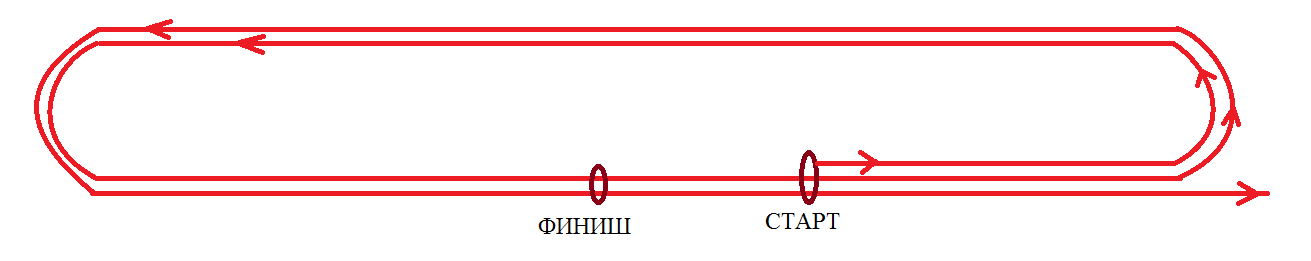 Схема старта для дистанции полумарафона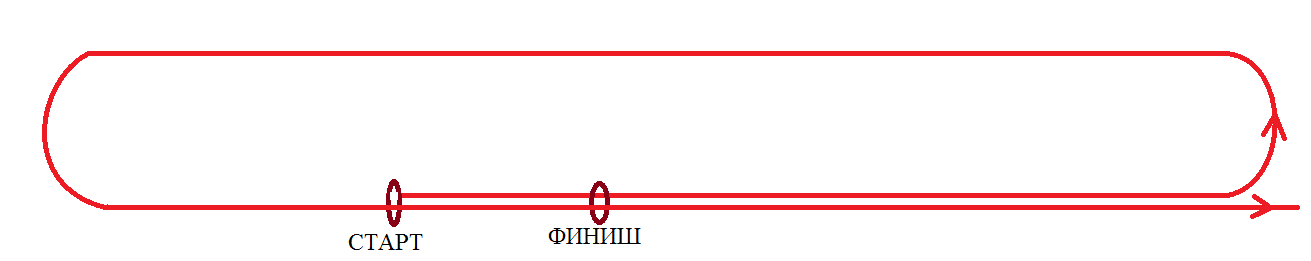 Схема основного круга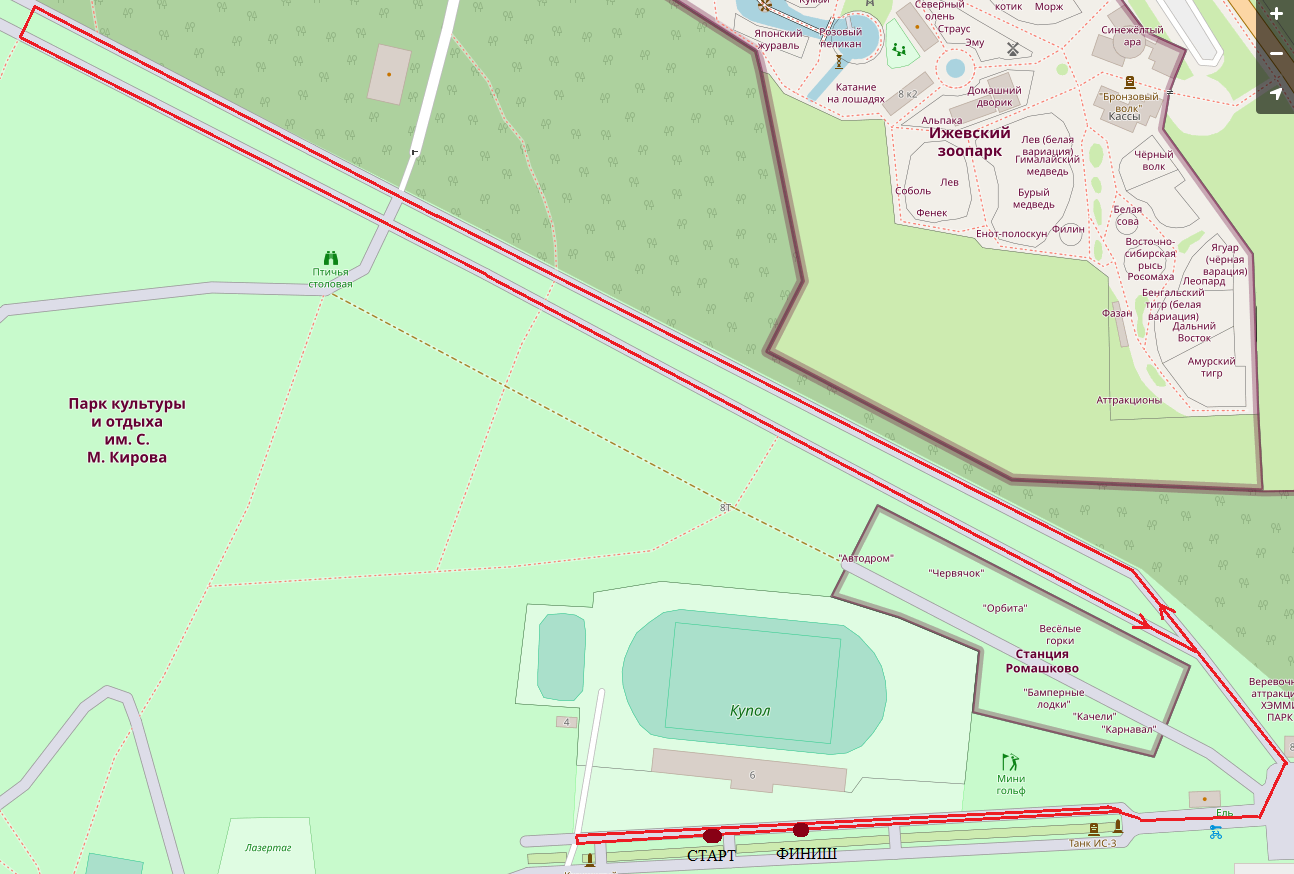 